+◦                                                                                                                                                                                                                                                                                                                                                                                                                                                                                                                                                                                     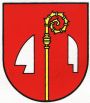 ObecnVŠEOBECNE ZÁVÄZNÉ NARIADENIE OBCE VESELÉČ. 5/2017o určení výšky dotácie na prevádzku a mzdy na dieťa materskej školy a žiaka školských zariadení so sídlom na území obce VeseléObec Veselé v zmysle § 6 ods. 1 zákona č. 369/1990 Zb. o obecnom zriadení v znení neskorších právnych predpisov, § 6 ods. 2  a ods. 12 písm. c) zákona č. 596/2003 Z. z  o štátnej správe v školstve a školskej samospráve a o zmene a doplnení niektorých zákonov v znení neskorších predpisov, § 7a zákona č. 597/2003 Z. z. o financovaní základných škôl, stredných škôl a školských zariadení v znení neskorších predpisov, § 19 zákona č. 523/2004 Z. z. o rozpočtových pravidlách verejnej správy a o zmene a doplnení niektorých zákonov v znení neskorších predpisov a § 7 zákona č. 583/2004 Z. z. o rozpočtových pravidlách územnej samosprávy a o zmene a doplnení niektorých zákonov v znení neskorších predpisov vydáva všeobecne záväzné nariadenie obce Veselé o určení výšky dotácie na prevádzku a mzdy na dieťa materskej školy a žiaka školských zariadení so sídlom na území obce Veselé§1Predmet úpravyVšeobecne záväzné nariadenie obce určuje výšku a účel použitia dotácie na prevádzku a  mzdy na dieťa1)  materskej školy a na žiaka školských zariadení – školský klub detí a školská jedáleň, so sídlom na území obce Veselé, ktoré sú na základe rozhodnutia Ministerstva školstva SR zaradené do siete škôl a školských zariadení Ministerstva školstva Slovenskej republiky. 2)§2Príjemca dotáciePríjemcom dotácie podľa tohto nariadenia je Obec Veselé za materskú školu a školské zariadenia - školský klub detí a školskú jedáleň  bez právnej subjektivity. 3)§3Lehoty na predloženie údajovRiaditeľ základnej školy, ktorej súčasťou je školský klub detí predkladá údaje o počte detí v školskom klube detí podľa stavu k 15. septembru začínajúceho školského roka, a to v termíne do 15. novembra príslušného školského roka. Riaditeľ školskej jedálne predloží údaje o počte vydaných jedál za uplynulý školský rok v termíne do 15. novembra príslušného školského roka.§4Výška a účel dotácieVýška dotácie na príslušný kalendárny rok na prevádzku a mzdy na  dieťa materskej školy a na žiaka školských zariadení - školský klub detí a školská jedáleň v zriaďovateľskej pôsobnosti obce je určená v prílohe č. 1 tohto VZN.Prijímateľ dotácie podľa § 2 je oprávnený použiť dotáciu len na úhradu osobných a prevádzkových nákladov materských škôl a školských zariadení so sídlom na území obce a pri jej použití musí zabezpečiť hospodárnosť, efektívnosť a účinnosť jej použitia.§5Záverečné ustanoveniaNa ustanovenia súvisiace s určením výšky dotácie na prevádzku a mzdy na dieťa materskej školy a žiaka školského zariadenia – školský klub detí, školská jedáleň so sídlom na území obce Veselé, neupravené týmto všeobecne záväzným nariadením, sa  vzťahujú  príslušné  právne predpisy 4). Týmto všeobecným záväzným nariadením sa ruší všeobecne záväzné nariadenie obce Veselé  č. 5/2016 zo dňa 14. 12. 2016.Toto všeobecne záväzné nariadenie bolo schválené uznesením Obecného zastupiteľstva vo Veselom č. 51/2017  dňa 13. 12. 2017.Toto všeobecne záväzné nariadenie nadobúda účinnosť 1. 1. 2018.Vo Veselom dňa 13. 12. 2017                                                                                                                                   			 	                                    		Viera Šipková								           Starostka obceNariadenie bolo vyhlásené vyvesením na úradnej tabuli obce Veselé od 15. 12. 2017___________________________________________________________________ust. § 6 ods.12  písm. d) zákona č.596/2003 Z. z. o štátnej správe v školstve a školskej samospráve a o zmene a doplnení niektorých zákonov v znení neskorších zmien a doplnkov§ 15 zákona č. 596/2003 Z. z. v znení neskorších predpisov.ust. § 6 ods. 12 písm. b). zákona č.596/2003 Z. z. o štátnej správe v školstve a školskej samospráve a o zmene a doplnení niektorých zákonov v znení neskorších zmien a doplnkovnapr. ust. § 31 zákona č. 523/2004 Z. z. zákona o rozpočtových pravidlách verejnej správyPríloha 1Dotácia  na prevádzku a mzdy na žiaka  a dieťa materskej školy a školských zariadení v zriaďovateľskej pôsobnosti obceOdporúčanie:obec môže určiť výšku dotácie na žiaka základnej umeleckej školy, poslucháča jazykovej školy a dieťa materskej školy a školského zariadenia v závislosti od objemu finančných zdrojov obce a na základe preukázateľných potrieb (rozpočtu) školy a školského zariadenia,obec môže určiť výšku dotácie na žiaka základnej umeleckej školy, poslucháča jazykovej školy a dieťa materskej školy a školského zariadenia v závislosti od objemu finančných prostriedkov poukázaných obci z výnosu dane  z príjmov fyzických osôb.Vo Veselom dňa 13. 12. 2017								                    Viera Šipková										             starostka obceKategória škôl a školských zariadeníDotácia na mzdy a prevádzku na žiaka v euráchDotácia na mzdy a prevádzku na jedno jedlo v euráchMaterská škola2185,00 €-Školský klub detí  613,00 €-Školská jedáleň pri MŠ-1,35 €